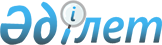 О присвоении наименования улицы в селе Шаховское Кызылжарского района Северо-Казахстанской областиРешение акима Прибрежного сельского округа Кызылжарского района Северо-Казахстанской области от 22 июля 2009 года N 30. Зарегистрировано Управлением юстиции Кызылжарского района Северо-Казахстанской области 19 августа 2009 года N 13-8-108.
      Сноска. В текст на государственном языке внесены изменения, текст на русском языке не меняется, решением акима Прибрежного сельского округа Кызылжарского района Северо-Казахстанской области от 25.02.2019 № 14 (вводится в действие по истечении десяти календарных дней после дня его первого официального опубликования).
      В соответствии со статьями 35, 37 Закона Республики Казахстан от 23 января 2001 года № 148-11 "О местном государственном управлении и самоуправлении в Республике Казахстан", статьей 14 Закона Республики Казахстан от 8 декабря 1993 года "Об административно-территориальном устройстве Республики Казахстан" и с учетом мнения населения села Шаховское, принимаю РЕШЕНИЕ:
      1. Присвоить безымянной улице в селе Шаховское Кызылжарского района Северо-Казахстанской области наименование "имени Мажита Касенева".
      2. Настоящее решение вводится в действие по истечении десяти календарных дней после дня его первого официального опубликования.
					© 2012. РГП на ПХВ «Институт законодательства и правовой информации Республики Казахстан» Министерства юстиции Республики Казахстан
				
      Аким

О.К. Сибанов
